Supplementary MaterialGANAB and PKD1 Variations in a 12 Years Old Female Patient with Early Onset of Autosomal Dominant Polycystic Kidney DiseaseElizabeth Waldrop1, Mohammed A.I. Al-Obaide1, Tetyana L. Vasylyeva1*1 Department of Pediatrics, Texas Tech University Health Sciences Center, Amarillo, TX, USA. * Correspondence: Tetyana L. Vasylyeva: tetyana.vasylyeva@ttuhsc.eduTable S1. The transcription factors binding sites (TFBSs) for eight types of transcription factors (TF) detected in the PKD1-exon 1 translated and untranslated regions and adjacent intron sequence. 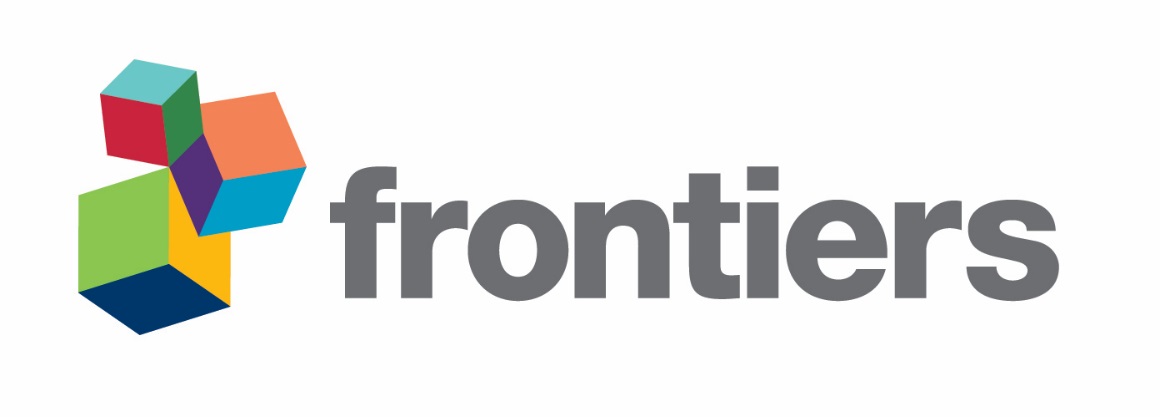 TFStartEndStrandTFBS SequenceE2F42131+GAGCGGGCGGCE2F66474+GAGCGGGCGTCCTCF7795+TCAGCAGCAGGTCGCGGCCYY1101106+CCCATCYY1120125+GCCATGYY1187192+GCCATGCTCF314332-+TGGGCCGCAGAGGCAGGGGRC: CCCCTGCCTCTGCGGCCCACTCFL339352-+CGGCAGGCGGCGCCRC: GGCGCCGCCTGCCGCTCF353366+CGTCAACTGCTCGGEGR1367380-+CCGCAGCCCGCGGCRC: GCCGCGGGCTGCGGE2F4386396-+GCGCGGGACCGRC: CGGTCCCGCGCKLF5388397+GTCCCGCGCTE2F6386396-+GCGCGGGACCGRC: CGGTCCCGCGCEGR1453466-+GTCCCGCGGCCTCTRC: AGAGGCCGCGGGACEGR1505518-+GGCCCGCGTCCTGCRC: GCAGGACGCGGGCCKLF5530539-+GCCTCGCCCTRC: AGGGCGAGGCHIC2588596-+GTGCCAACCRC: GGTTGGCAC